Twin Research and Human GeneticsSupplementary material: Genetic and Environmental Influences on Blood Pressure and Serum Lipids Across Age-GroupsKe Miao, Yutong Wang, Weihua Cao, Jun Lv, Canqing Yu, Tao Huang, Dianjianyi Sun, Chunxiao Liao, Yuanjie Pang, Runhua Hu, Zengchang Pang, Min Yu, Hua Wang, Xianping Wu, Yu Liu, Wenjing Gao, and Liming Li2Univariate Twin AnalysisSupplementary Table S1 Twin correlations of blood pressure and serum lipids in univariate twin analysisSBP: systolic blood pressure; DBP: diastolic blood pressure; TC: total cholesterol; TG: triglycerides; HDL: high-density lipoprotein; LDL: low-density lipoprotein.Supplementary Table S2 Assumptions Testing of blood pressure and serum lipidsin The Whole Population in univariate twin AnalysisSBP: systolic blood pressure; DBP: diastolic blood pressure; TC: total cholesterol; TG: triglycerides; HDL: high-density lipoprotein; LDL: low-density lipoprotein.-2LL: fit statistic, which is -2*log-likelihood of the data;  df: degrees of freedom; AIC: Akaike’s Information Criteria. Lower values denote better model fits. Δχ2: difference in -2LL between two models, distributed chi-square. Δdf: difference in degrees offreedom between two models, which is equal to the difference in number of parameters.Sat: a baseline model of the observed data, which models the variances and means separatelyfor each twin in a pair and across zygosity. Sub 1 equates means within twin pairs. Sub 2 equates means across zygosity. Sub 3 equates variances within twin pairs. Sub 4 equates variances across zygosity.Supplementary Table S3 Assumptions testing of blood pressure and serum lipids of three age groups in univariate twin AnalysisSBP: systolic blood pressure; DBP: diastolic blood pressure; TC: total cholesterol; TG: triglycerides; HDL: high-density lipoprotein; LDL: low-density lipoprotein.-2LL: fit statistic, which is -2*log-likelihood of the data; df: degrees of freedom; AIC: Akaike’sInformation Criteria. Lower values denote better model fits. Δχ2: difference in -2LL between two models, distributed chi-square. Δdf: difference in degrees offreedom between two models, which is equal to the difference in number of parameters.Sat: a baseline model of the observed data, which models the variances and means separatelyfor each twin in a pair and across zygosity. Sub 1 equates means within twin pairs. Sub 2 equates means across zygosity. Sub 3 equates variances within twin pairs. Sub 4 equates variances across zygosity.Supplementary Table S4 Twin Model Fit Statistics of blood pressure and serum lipids of The Whole Population in univariate twin analysisSBP: systolic blood pressure; DBP: diastolic blood pressure; TC: total cholesterol; TG: triglycerides; HDL: high-density lipoprotein; LDL: low-density lipoprotein. A: additive genetic component; D: non-additive genetic component; C: shared environmental component; E: unique environmental component; Sat: a baseline model of the observed data, which models the variances and means separately for each twin in a pair and across zygosity. -2LL: fit statistic, which is -2*log-likelihood of the data. df: degrees of freedom. AIC: Akaike’s Information Criteria, an alternative fit index. Lower values denote better model fits. Δχ2: difference in -2LL between two models, distributed chi-square. Δdf: difference in degrees of freedom between two models, which is equal to the difference in number of parameters. The best fitting models are marked as bold, selected based on the principle of parsimony and lowest AIC and -2ll value. A difference in AIC between two models of 2 or less, provides equivalent support for both models, in which case the most parsimonious model (i.e., with lowest number of parameters) was chosen, a difference of 3 indicates that the lower AIC model has considerably more support, and a difference of more than 10, indicates that the lower AIC model is a substantially better fit compared to the higher AIC model. Hom: homogeneity model, in which the variance components and total variance for serum lipids and blood pressure indicators were equated across three age groups.Supplementary Table S5 Twin Model Fit Statistics of blood pressure and serum lipids of Three Age Groups in univariate twin AnalysisSBP: systolic blood pressure; DBP: diastolic blood pressure; TC: total cholesterol ; TG: triglycerides ;HDL: high-density lipoprotein; LDL: low-density lipoprotein.A: additive genetic component; D: non-additive genetic component; C: shared environmental component; E: unique environmental component; -2LL: fit statistic, which is -2*log-likelihood of the data. df: degrees of freedom. AIC: Akaike’s Information Criteria, an alternative fit index. Lower values denote better model fits. Δχ2: difference in -2LL between two models, distributed chi-square. Δdf: difference in degrees of freedom between two models, which is equal to the difference in number of parameters. The best fitting models are marked as bold, selected based on the principle of parsimony and lowest AIC and -2ll value. A difference in AIC between two models of 2 or less, provides equivalent support for both models, in which case the most parsimonious model (i.e., with lowest number of parameters) was chosen, a difference of 3 indicates that the lower AIC model has considerably more support, and a difference of more than 10, indicates that the lower AIC model is a substantially better fit compared to the higher AIC model. Hom: homogeneity model, in which the variance components and total variance for serum lipids and blood pressure indicators were equated across three age groups.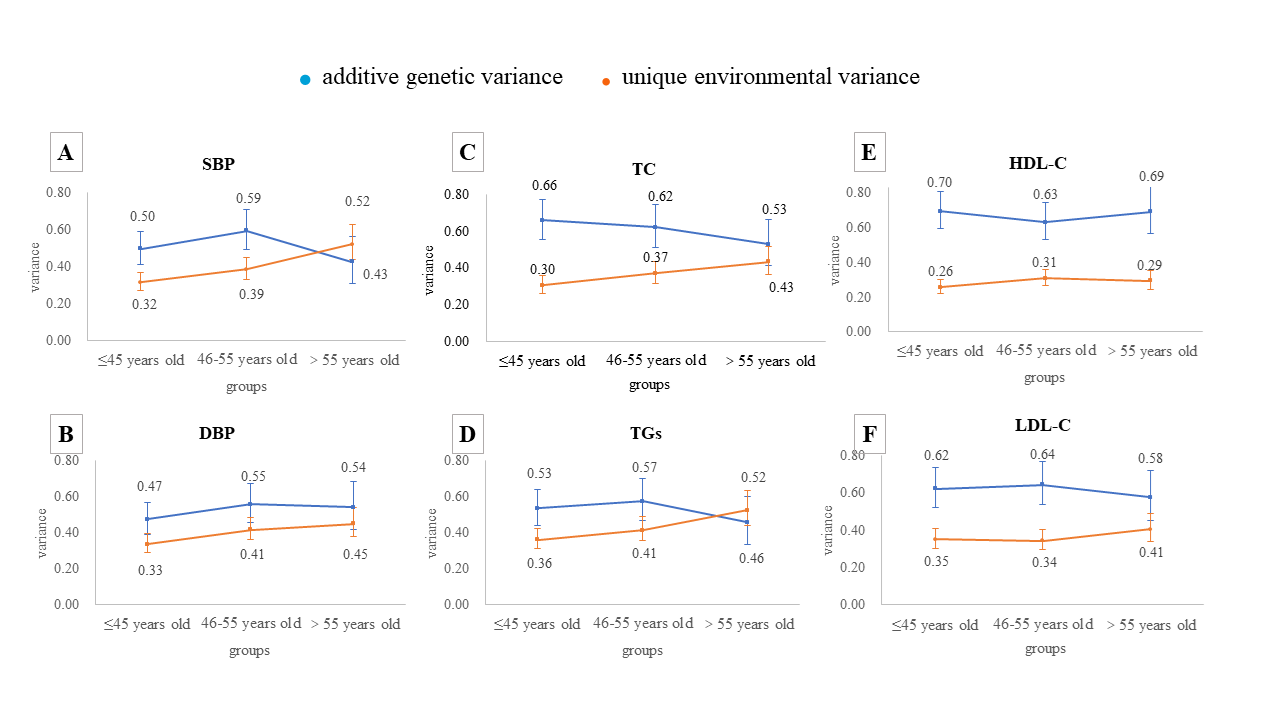 Supplementary Figure S1. Twin Model Estimates by Three Age GroupsA, SBP: systolic blood pressure. B, DBP: diastolic blood pressure. C, TC: total cholesterol. D, TG: triglycerides. E, LDL: low-density lipoprotein. F, HDL: high-density lipoprotein.Bivariate Twin AnalysisSupplementary Table S6 Assumptions Testing of blood pressure and serum lipidsin The Whole Population in Bivariate Twin AnalysisSBP: systolic blood pressure；DBP: diastolic blood pressure; TC: total cholesterol ; TG: triglycerides ;HDL: high-density lipoprotein ; LDL: low-density lipoprotein.-2LL: fit statistic, which is -2*log-likelihood of the data; df: degrees of freedom; AIC: Akaike’sInformation Criteria. Lower values denote better model fits. Δχ2: difference in -2LL between two models, distributed chi-square. Δdf: difference in degrees of freedom between two models, which is equal to the difference in number of parameters. Sat is a baseline model of the observed data, which models the variances and means separately for each twin in a pair and across zygosity. Sub1 equates means within twin pairs. Sub2 equates means across zygosity. Sub 3 equates variances within twin pairs. Sub 4 equates variances across zygosity.Supplementary Table S7 Assumptions Testing of blood pressure and serum lipidsof Three Age Groups in Bivariate Twin AnalysisSBP: systolic blood pressure; DBP: diastolic blood pressure; TC: total cholesterol; TG: triglycerides; HDL: high-density lipoprotein ; LDL: low-density lipoprotein.-2LL: fit statistic, which is -2*log-likelihood of the data;  df: degrees of freedom; AIC: Akaike’sInformation Criteria, an alter-tive fit index. Lower values denote better model fits. Δχ2: difference in -2LL between two models, distributed chi-square. Δdf: difference in degrees offreedom between two models, which is equal to the difference in number of parameters.Supplementary Table S8 Twin Model Fit Statistics of Bivariate Analysis of Blood Pressure and Serum Lipid Indicators in The Whole PopulationSBP: systolic blood pressure；DBP: diastolic blood pressure; TC: total cholesterol ; TG: triglycerides ;HDL: high-density lipoprotein ; LDL: low-density lipoprotein.-2LL: fit statistic, which is -2*log-likelihood of the data. df: degrees of freedom. AIC: Akaike’s Information Criteria, an alternative fit index. Lower values denote better model fits. Δχ2: difference in -2LL between two models, distributed chi-square. Δdf: difference in degrees of freedom between two models, which is equal to the difference in number of parameters. The best fitting models are marked as bold, selected based on the principle of parsimony and lowest AIC and -2ll value. A difference in AIC between two models of 2 or less, provides equivalent support for both models, in which case the most parsimonious model (i.e., with lowest number of parameters) was chosen, a difference of 3 indicates that the lower AIC model has considerably more support, and a difference of more than 10, indicates that the lower AIC model is a substantially better fit compared to the higher AIC model. Supplementary Table S9 Twin Model Fit Statistics of Bivariate Analysis of Blood Pressure and Serum Lipid Indicators in Three Age GroupsSBP: systolic blood pressure；DBP: diastolic blood pressure; TC: total cholesterol ; TG: triglycerides ;HDL: high-density lipoprotein ; LDL: low-density lipoprotein.-2LL: fit statistic, which is -2*log-likelihood of the data. df: degrees of freedom. AIC: Akaike’s Information Criteria, an alternative fit index. Lower values denote better model fits. Δχ2: difference in -2LL between two models, distributed chi-square. Δdf: difference in degrees of freedom between two models, which is equal to the difference in number of parameters. The best fitting models are marked as bold, selected based on the principle of parsimony and lowest AIC and -2ll value. A difference in AIC between two models of 2 or less, provides equivalent support for both models, in which case the most parsimonious model (i.e., with lowest number of parameters) was chosen, a difference of 3 indicates that the lower AIC model has considerably more support, and a difference of more than 10, indicates that the lower AIC model is a substantially better fit compared to the higher AIC model. Hom: homogeneity model, in which the variance components and total variance for serum lipids and blood pressure indicators were equated across three age groups.Hom1: homogeneity model, in which the combined effect of additive genetic component between ≤45years old group and 46-55 years old group; Hom2: homogeneity model, in which the combined effect of additive genetic component were equated between ≤45years old group and >55 years old group; Hom3: homogeneity model, in which the combined effect of additive genetic component were equated between 46-55 years old group and＞55 years old.PhenotypesTwin correlationTwin correlationPhenotypesMZDZSBPSBPSBPthe total population0.56(0.51,0.60)0.36(0.26,0.45)≤45years old0.62(0.54,0.68)0.27(0.12,0.40)46-55years old0.60(0.53,0.67)0.43(0.26,0.56)＞55years old0.45(0.34,0.54)0.30(0.04,0.50)DBPDBPDBPthe total population0.58(0.51,0.65)0.27(0.11,0.40)≤45years old0.59(0.53,0.64)0.27(0.14,0.39)46-55years old0.56(0.48,0.63)0.50(0.35,0.62)＞55years old0.55(0.45,0.63)0.27(0.03,0.46)TCTCTCthe total population0.63(0.59,0.67)0.41(0.32,0.48)≤45years old0.63(0.56,0.70)0.49(0.36,0.60)46-55years old0.63(0.56,0.69)0.27(0.10,0.42)＞55years old0.57(0.47,0.65)0.45(0.23,0.62)TGTGTGthe total population0.59(0.54,0.63)0.32(0.22,0.41)≤45years old0.59(0.52,0.66)0.35(0.21,0.48)46-55years old0.59(0.51,0.65)0.26(0.08,0.41)＞55years old0.47(0.36,0.57)0.18(0.00,0.39)HDLHDLHDLthe total population0.70(0.67,0.73)0.47(0.38,0.54)≤45years old0.73(0.67,0.77)0.49(0.37,0.59)46-55years old0.70(0.64,0.75)0.38(0.21,0.52)＞55years old0.70(0.63,0.76)0.37(0.14,0.55)LDLLDLLDLthe total population0.63(0.59,0.67)0.44(0.35,0.52)≤45years old0.63(0.56,0.69)0.45(0.33,0.56)46-55years old0.65(0.58,0.71)0.37(0.20,0.50)＞55years old0.58(0.49,0.66)0.49(0.28,0.64)Base Model-2LLParametersdfAICComparison ModelΔX2ΔdfpSBP  SBP  SBP  SBP  SBP  SBP  SBP  SBP  SBP  Sat5707.991223005731.99----Sub15709.191023025729.19Sat1.2020.55Sub25709.99923035727.99Sat1.9930.57Sub35710.63723055724.63Sat2.6450.76Sub45715.97623065727.97Sat7.9760.24DBPDBPDBPDBPDBPDBPDBPDBPDBPSat6026.591223306050.59----Sub16028.661023326048.66Sat2.0620.36Sub26029.16923336047.16Sat2.5730.46Sub36029.88723356043.88Sat3.2950.66Sub46031.88623366043.88Sat5.2860.51TCTCTCTCTCTCTCTCTCSat5968.401222585992.40----Sub15969.091022605989.09Sat0.6820.71Sub25969.15922615987.15Sat0.7530.86Sub35969.39722635983.39Sat0.9850.96Sub45970.50622645982.50Sat2.0960.91TGTGTGTGTGTGTGTGTGSat5960.651222285984.65----Sub15960.671022305980.67Sat0.0320.99Sub25962.19922315980.19Sat1.5430.67Sub35962.78722335976.78Sat2.1350.83Sub45962.94622345974.94Sat2.2960.89HDLHDLHDLHDLHDLHDLHDLHDLHDLSat5731.08122258.005755.08----Sub15731.39102260.005751.39Sat0.3120.86Sub25731.8592261.005749.85Sat0.7730.86Sub35732.4372263.005746.43Sat1.3550.93Sub45734.3462264.005746.34Sat3.2660.78LDLLDLLDLLDLLDLLDLLDLLDLLDLSat5901.17122236.005925.17----Sub15901.19102238.005921.19Sat0.0220.99Sub25901.1992239.005919.19Sat0.0231.00Sub35904.4772241.005918.47Sat3.2950.65Sub45904.5362242.005916.53Sat3.3660.76Base Model-2LLParametersdfAICComparison ModelΔX2ΔdfPSBP ≤45 years oldSBP ≤45 years oldSBP ≤45 years oldSBP ≤45 years oldSBP ≤45 years oldSBP ≤45 years oldSBP ≤45 years oldSBP ≤45 years oldSBP ≤45 years oldSat2258.17129062282.17----Sub12258.61109082278.61Sat0.4420.80Sub22261.3799092279.37Sat3.2030.36Sub32262.5079112276.50Sat4.3350.50Sub42262.5569122274.55Sat4.3860.63SBP 46-55 years oldSBP 46-55 years oldSBP 46-55 years oldSBP 46-55 years oldSBP 46-55 years oldSBP 46-55 years oldSBP 46-55 years oldSBP 46-55 years oldSBP 46-55 years oldSat2187.63128202211.63----Sub12190.89108222210.89Sat3.2520.20Sub22190.9598232208.95Sat3.3230.35Sub32191.5178252205.51Sat3.8750.57Sub42192.9768262204.97Sat5.3460.50SBP ＞55 years oldSBP ＞55 years oldSBP ＞55 years oldSBP ＞55 years oldSBP ＞55 years oldSBP ＞55 years oldSBP ＞55 years oldSBP ＞55 years oldSBP ＞55 years oldSat1510.33125501534.33----Sub11510.71105521530.71Sat0.3920.82Sub21511.3595531529.35Sat1.0230.80Sub31512.8575551526.85Sat2.5250.77Sub41513.2865561525.28Sat2.9660.81DBP ≤45 years oldDBP ≤45 years oldDBP ≤45 years oldDBP ≤45 years oldDBP ≤45 years oldDBP ≤45 years oldDBP ≤45 years oldDBP ≤45 years oldDBP ≤45 years oldSat2263.35129042287.35----Sub12264.03109062284.03Sat0.6820.71Sub22265.8899072283.88Sat2.5330.47Sub32266.2679092280.26Sat2.9150.71Sub42266.3569102278.35Sat2.9960.81DBP 46-55 years oldDBP 46-55 years oldDBP 46-55 years oldDBP 46-55 years oldDBP 46-55 years oldDBP 46-55 years oldDBP 46-55 years oldDBP 46-55 years oldDBP 46-55 years oldSat2204.02128242228.02----Sub12207.48108262227.48Sat3.4620.18Sub22207.8798272225.87Sat3.8630.28Sub32207.9178292221.91Sat3.9050.56Sub42209.3568302221.35Sat5.3460.50DBP ＞55 years oldDBP ＞55 years oldDBP ＞55 years oldDBP ＞55 years oldDBP ＞55 years oldDBP ＞55 years oldDBP ＞55 years oldDBP ＞55 years oldDBP ＞55 years oldSat1578.57125781602.57----Sub11578.58105801598.58Sat0.0120.99Sub21579.6895811597.68Sat1.1130.77Sub31580.4275831594.42Sat1.8550.87Sub41580.4265841592.42Sat1.8560.93TC ≤45 years oldTC ≤45 years oldTC ≤45 years oldTC ≤45 years oldTC ≤45 years oldTC ≤45 years oldTC ≤45 years oldTC ≤45 years oldTC ≤45 years oldSat2293.31128862317.31----Sub12294.19108882314.19Sat0.8820.64Sub22294.2798892312.27Sat0.9530.81Sub32295.4178912309.41Sat2.0950.84Sub42307.1968922319.19Sat13.8860.03TC  46-55 years oldTC  46-55 years oldTC  46-55 years oldTC  46-55 years oldTC  46-55 years oldTC  46-55 years oldTC  46-55 years oldTC  46-55 years oldTC  46-55 years oldSat2123.98127942147.98----Sub12124.00107962144.00Sat0.0220.99Sub22126.3397972144.33Sat2.3530.50Sub32126.5677992140.56Sat2.5850.76Sub42126.8568002138.85Sat2.8760.82TC ＞55 years oldTC ＞55 years oldTC ＞55 years oldTC ＞55 years oldTC ＞55 years oldTC ＞55 years oldTC ＞55 years oldTC ＞55 years oldTC ＞55 years oldSat1486.65125541510.65----Sub11487.34105561507.34Sat0.6920.71Sub21488.4395571506.43Sat1.7830.62Sub31489.3875591503.38Sat2.7350.74Sub41494.3365601506.33Sat7.6860.26TG ≤45 years oldTG ≤45 years oldTG ≤45 years oldTG ≤45 years oldTG ≤45 years oldTG ≤45 years oldTG ≤45 years oldTG ≤45 years oldTG ≤45 years oldSat2244.38128662268.38----Sub12244.97108682264.97Sat0.5920.75Sub22245.8298692263.82Sat1.4430.70Sub32245.8578712259.85Sat1.4750.92Sub42245.9468722257.94Sat1.5660.96TG  46-55 years oldTG  46-55 years oldTG  46-55 years oldTG  46-55 years oldTG  46-55 years oldTG  46-55 years oldTG  46-55 years oldTG  46-55 years oldTG  46-55 years oldSat2116.70127842140.70----Sub12117.63107862137.63Sat0.9320.63Sub22119.6497872137.64Sat2.9430.40Sub32121.8877892135.88Sat5.1850.39Sub42121.9767902133.97Sat5.2760.51TG ＞55 years oldTG ＞55 years oldTG ＞55 years oldTG ＞55 years oldTG ＞55 years oldTG ＞55 years oldTG ＞55 years oldTG ＞55 years oldTG ＞55 years oldSat1535.80125541559.80----Sub11536.33105561556.33Sat0.5320.77Sub21536.6995571554.69Sat0.8930.83Sub31536.8175591550.81Sat1.0150.96Sub41536.8465601548.84Sat1.0460.98HDL ≤45 years oldHDL ≤45 years oldHDL ≤45 years oldHDL ≤45 years oldHDL ≤45 years oldHDL ≤45 years oldHDL ≤45 years oldHDL ≤45 years oldHDL ≤45 years oldSat2246.85128842270.85----Sub12246.86108862266.86Sat0.0220.99Sub22246.9398872264.93Sat0.0830.99Sub32246.9678892260.96Sat0.1251.00Sub42248.1568902260.15Sat1.3060.97HDL 46-55 years oldHDL 46-55 years oldHDL 46-55 years oldHDL 46-55 years oldHDL 46-55 years oldHDL 46-55 years oldHDL 46-55 years oldHDL 46-55 years oldHDL 46-55 years oldSat2028.19127922052.19----Sub12029.83107942049.83Sat1.6320.44Sub22029.8597952047.85Sat1.6630.65Sub32029.8977972043.89Sat1.6950.89Sub42042.2767982054.27Sat14.0860.03HDL＞55 years oldHDL＞55 years oldHDL＞55 years oldHDL＞55 years oldHDL＞55 years oldHDL＞55 years oldHDL＞55 years oldHDL＞55 years oldHDL＞55 years oldSat1444.23125581468.23----Sub11449.34105601469.34Sat5.1220.08Sub21452.5195611470.51Sat8.2830.04Sub31454.0375631468.03Sat9.8050.08Sub41454.1165641466.11Sat9.8860.13LDL ≤45 years oldLDL ≤45 years oldLDL ≤45 years oldLDL ≤45 years oldLDL ≤45 years oldLDL ≤45 years oldLDL ≤45 years oldLDL ≤45 years oldLDL ≤45 years oldSat2319.42128782343.42----Sub12320.15108802340.15Sat0.7320.69Sub22320.3498812338.34Sat0.9230.82Sub32324.9478832338.94Sat5.5250.36Sub42325.7968842337.79Sat6.3760.38LDL 46-55 years oldLDL 46-55 years oldLDL 46-55 years oldLDL 46-55 years oldLDL 46-55 years oldLDL 46-55 years oldLDL 46-55 years oldLDL 46-55 years oldLDL 46-55 years oldSat2080.46127842104.46----Sub12080.48107862100.48Sat0.0220.99Sub22080.5597872098.55Sat0.0930.99Sub32080.7377892094.73Sat0.2751.00Sub42080.7567902092.75Sat0.2861.00LDL＞55 years oldLDL＞55 years oldLDL＞55 years oldLDL＞55 years oldLDL＞55 years oldLDL＞55 years oldLDL＞55 years oldLDL＞55 years oldLDL＞55 years oldSat1480.67125501504.67----Sub11481.58105521501.58Sat0.9120.63Sub21481.7095531499.70Sat1.0430.79Sub31484.1275551498.12Sat3.4650.63Sub41484.6165561496.61Sat3.9460.68Base Model-2LLParametersdfAICComparison ModelΔX2ΔdfPSBP SBP SBP SBP SBP SBP SBP SBP SBP Sat5707.99 1223005731.99 ----ACE5715.26 723055729.26 Sat7.26 50.202 AE5717.79 623065729.79 ACE2.53 10.111 CE5732.50 623065744.50 ACE17.24 1<0.001 E6075.28 523076085.28 ACE360.02 2<0.001Hom5769.78423085777.78AE51.992<0.001DBP  DBP  DBP  DBP  DBP  DBP  DBP  DBP  DBP  Sat6026.59 1223306050.59 ----ACE6031.41 723356045.41 Sat4.82 50.438 AE6035.01 623366047.01 ACE3.59 10.058 CE6051.13 623366063.13 ACE19.72 1<0.001 E6428.86 523376438.86 ACE397.44 2<0.001 Hom6046.63423386054.63AE11.632<0.001TC TC TC TC TC TC TC TC TC Sat5968.40 1222585992.40 ----ACE5970.44 1022635984.44 Sat2.03 50.844 AE5974.45922645986.45 Sat4.01 10.045 CE6002.37 722646014.37 Sat31.93 1<0.001E6430.25 622656440.25 Sat459.81 2<0.001Hom5974.51 422665982.51AE0.0620.97TG TG TG TG TG TG TG TG TG Sat5960.65 1222285984.65 ----ACE5961.40 722335975.40 Sat0.76 50.980 AE5961.73 622345973.73 ACE0.33 10.564 CE5995.50 622346007.50 ACE34.10 1<0.001E6325.40 522356335.40 ACE363.99 2<0.001Hom5961.96 422365969.958 AE0.22 20.89LDL  LDL  LDL  LDL  LDL  LDL  LDL  LDL  LDL  Sat5901.17 1222365925.17 ----ACE5904.53 722415918.53 Sat3.36 50.645 AE5912.26 622425924.26 ACE7.72 10.005 CE5926.04 622425938.04 ACE21.50 1<0.001E6375.24 522436385.24 ACE470.71 2<0.001Hom5912.38 422445920.38 AE0.1320.94HDL  HDL  HDL  HDL  HDL  HDL  HDL  HDL  HDL  Sat5731.08 1222585755.08 ----ACE5733.91 722635747.91 Sat2.83 50.726 AE5740.42 622645752.42 ACE6.50 10.011 CE5776.89 622645788.89 ACE42.97 1<0.001E6369.21 522656379.21 ACE635.29 2<0.001Hom5742.98 422665750.96 AE2.56 20.28Base Model-2LLParametersdfAICComparison ModelΔX2ΔdfPSBP ≤45 years oldSBP ≤45 years oldSBP ≤45 years oldSBP ≤45 years oldSBP ≤45 years oldSBP ≤45 years oldSBP ≤45 years oldSBP ≤45 years oldSBP ≤45 years oldSat2258.17 129062282.17 ----ACE2260.21 79112274.21 Sat2.04 50.844 AE2260.21 69122272.21 ACE0.00 11.000 CE2285.74 69122297.74 ACE25.53 1<0.001E2413.93 59132423.93 ACE153.72 2<0.001SBP 46-55 years oldSBP 46-55 years oldSBP 46-55 years oldSBP 46-55 years oldSBP 46-55 years oldSBP 46-55 years oldSBP 46-55 years oldSBP 46-55 years oldSBP 46-55 years oldSat2187.63128202211.63 ----ACE2192.89 78252206.89 Sat5.25 50.386 AE2195.36 68262207.36 ACE2.47 10.116 CE2198.51 68262210.51 ACE5.62 10.018 E2354.52 58272364.52 ACE161.63 2<0.001SBP ＞55years oldSBP ＞55years oldSBP ＞55years oldSBP ＞55years oldSBP ＞55years oldSBP ＞55years oldSBP ＞55years oldSBP ＞55years oldSBP ＞55years oldSat1510.33 125501534.33 ----ACE1512.60 75551526.60 Sat2.27 50.810 AE1512.94 65561524.94 ACE0.34 10.562 CE1514.21 65561526.21 ACE1.61 10.205 E1567.50 55571577.50 ACE54.90 2<0.001DBP ≤45years oldDBP ≤45years oldDBP ≤45years oldDBP ≤45years oldDBP ≤45years oldDBP ≤45years oldDBP ≤45years oldDBP ≤45years oldDBP ≤45years oldSat2263.35 129042287.35 ----ACE2264.70 79092278.70 Sat1.35 50.930 AE2264.70 69102276.70 ACE0.00 11.000 CE2285.71 69102297.71 ACE21.01 1<0.001E2403.24 59112413.24 ACE138.54 2<0.001DBP 46-55years oldDBP 46-55years oldDBP 46-55years oldDBP 46-55years oldDBP 46-55years oldDBP 46-55years oldDBP 46-55years oldDBP 46-55years oldDBP 46-55years oldSat2204.02 128242228.02 ----ACE2209.01 78292223.01 Sat5.00 50.416 AE2216.02 68302228.02 ACE7.00 10.008 CE2209.80 68302221.80 ACE0.79 10.374 E2357.35 58312367.35 ACE148.34 2<0.001DBP ＞55years oldDBP ＞55years oldDBP ＞55years oldDBP ＞55years oldDBP ＞55years oldDBP ＞55years oldDBP ＞55years oldDBP ＞55years oldDBP ＞55years oldSat1578.57 125781602.57 ----ACE1579.33 75831593.33 Sat0.77 50.979 AE1579.33 65841591.33 ACE0.00 11.000 CE1586.85 65841598.85 ACE7.52 10.006 E1665.54 55851675.54 ACE86.21 2<0.001TC ≤45years oldTC ≤45years oldTC ≤45years oldTC ≤45years oldTC ≤45years oldTC ≤45years oldTC ≤45years oldTC ≤45years oldTC ≤45years oldSat2293.31 128862317.31 ----ACE2307.13 78912321.13 Sat13.82 50.017 AE2309.53 68922321.53 ACE2.40 10.121 CE2326.68 68922338.68 ACE19.55 1<0.001E2501.46 58932511.46 ACE194.32 2<0.001TC 46-55years oldTC 46-55years oldTC 46-55years oldTC 46-55years oldTC 46-55years oldTC 46-55years oldTC 46-55years oldTC 46-55years oldTC 46-55years oldSat2123.98 127942147.98 ----ACE2124.84 77992138.84 Sat0.86 50.973 AE2124.84 68002136.84 ACE0.00 11.000 CE2148.54 68002160.54 ACE23.70 1<0.001E2274.75 58012284.75 ACE149.91 2<0.001TC >55years oldTC >55years oldTC >55years oldTC >55years oldTC >55years oldTC >55years oldTC >55years oldTC >55years oldTC >55years oldSat1486.65 125541510.65 ----ACE1493.40 75591507.40 Sat6.75 50.240 AE1498.70 65601510.70 ACE5.30 10.021 CE1493.40 65601505.40 ACE0.00 11.000 E1592.69 55611602.69 ACE99.29 2<0.001TG ≤45years oldTG ≤45years oldTG ≤45years oldTG ≤45years oldTG ≤45years oldTG ≤45years oldTG ≤45years oldTG ≤45years oldTG ≤45years oldSat2244.38 128662268.38 ----ACE2245.06 78712259.06 Sat0.68 50.984 AE2245.65 68722257.65 ACE0.59 10.442 CE2257.58 68722269.58 ACE12.52 1<0.001E2390.13 58732400.13 ACE145.07 2<0.001TG 46-55years oldTG 46-55years oldTG 46-55years oldTG 46-55years oldTG 46-55years oldTG 46-55years oldTG 46-55years oldTG 46-55years oldTG 46-55years oldSat2116.70 127842140.70 ----ACE2120.15 77892134.15 Sat3.45 50.631 AE2120.15 67902132.15 ACE0.00 11.000 CE2137.15 67902149.15 ACE17.00 1<0.001E2246.76 57912256.76 ACE126.61 2<0.001TG >55years oldTG >55years oldTG >55years oldTG >55years oldTG >55years oldTG >55years oldTG >55years oldTG >55years oldTG >55years oldSat1535.80 125541559.80 ----ACE1536.71 75591550.71 Sat0.91 50.969 AE1536.71 65601548.71 ACE0.00 11.000 CE1542.92 65601554.92 ACE6.21 10.013 E1592.66 55611602.66 ACE55.95 2<0.001HDL≤45years oldHDL≤45years oldHDL≤45years oldHDL≤45years oldHDL≤45years oldHDL≤45years oldHDL≤45years oldHDL≤45years oldHDL≤45years oldSat2246.85 128842270.85 ----ACE2248.09 78892262.09 Sat1.24 50.941 AE2252.45 68902264.45 ACE4.37 10.037 CE2269.88 68902281.88 ACE21.79 1<0.001E2505.75 58912515.75 ACE257.66 2<0.001HDL 46-55years oldHDL 46-55years oldHDL 46-55years oldHDL 46-55years oldHDL 46-55years oldHDL 46-55years oldHDL 46-55years oldHDL 46-55years oldHDL 46-55years oldSat2028.19 127922052.19 ----ACE2042.26 77972056.26 Sat14.06 50.015 AE2045.23 67982057.23 ACE2.97 10.085 CE2049.49 67982061.49 ACE7.24 10.007 E2255.87 57992265.87 ACE213.61 2<0.001HDL >55years oldHDL >55years oldHDL >55years oldHDL >55years oldHDL >55years oldHDL >55years oldHDL >55years oldHDL >55years oldHDL >55years oldSat1444.23 125581468.23 ----ACE1451.71 75631465.71 Sat7.48 50.187 AE1451.72 65641463.72 ACE0.01 10.905 CE1468.55 65641480.55 ACE16.84 1<0.001E1611.35 55651621.35 ACE159.64 2<0.001LDL≤45years oldLDL≤45years oldLDL≤45years oldLDL≤45years oldLDL≤45years oldLDL≤45years oldLDL≤45years oldLDL≤45years oldLDL≤45years oldSat2319.42 128782343.42 ----ACE2325.58 78832339.58 Sat6.16 50.291 AE2329.95 68842341.95 ACE4.37 10.037 CE2334.40 68842346.40 ACE8.82 10.003 E2504.48 58852514.48 ACE178.90 2<0.001LDL 46-55years oldLDL 46-55years oldLDL 46-55years oldLDL 46-55years oldLDL 46-55years oldLDL 46-55years oldLDL 46-55years oldLDL 46-55years oldLDL 46-55years oldSat2080.46 127842104.46 ----ACE2080.68 77892094.68 Sat0.21 50.999 AE2080.95 67902092.95 ACE0.27 10.601 CE2097.63 67902109.63 ACE16.95 1<0.001E2251.86 57912261.86 ACE171.19 2<0.001LDL >55years oldLDL >55years oldLDL >55years oldLDL >55years oldLDL >55years oldLDL >55years oldLDL >55years oldLDL >55years oldLDL >55years oldSat1480.67 125501504.67 ----ACE1484.42 75551498.42 Sat3.76 50.585 AE1487.91 65561499.91 ACE3.49 10.062 CE1485.33 65561497.33 ACE0.90 10.342 E1591.45 55571601.45 ACE107.03 2<0.001Base Model-2LL ParamentersdfAICComparison ModelΔX2ΔdfpHDL-SBP HDL-SBP HDL-SBP HDL-SBP HDL-SBP HDL-SBP HDL-SBP HDL-SBP HDL-SBP Sat 11354.23 32438411418.23 ----Sub111355.69 28438811411.69 Sat1.45 40.84 Sub211357.73 24439211405.73 Sat3.50 80.90 Sub311367.52 20439611407.52 Sat13.29 120.35 HDL-DBP HDL-DBP HDL-DBP HDL-DBP HDL-DBP HDL-DBP HDL-DBP HDL-DBP HDL-DBP Sat 11526.25 32443611590.25 ----Sub111528.09 28444011584.09 Sat1.84 40.76 Sub211532.63 24444411580.63 Sat6.38 80.60 Sub311536.59 20444811576.59 Sat10.34 120.59 TC-SBPTC-SBPTC-SBPTC-SBPTC-SBPTC-SBPTC-SBPTC-SBPTC-SBPSat 11492.38 32438411556.38 ----Sub111494.70 28438811550.70 Sat2.32 40.68 Sub211496.64 24439211544.64 Sat4.26 80.83 Sub311509.61 20439611549.61 Sat17.24 120.14 TC-DBPTC-DBPTC-DBPTC-DBPTC-DBPTC-DBPTC-DBPTC-DBPTC-DBPSat 11654.25 32443611718.25 ----Sub111658.03 28444011714.03 Sat3.78 40.44 Sub211661.70 24444411709.70 Sat7.45 80.49 Sub311665.92 20444811705.92 Sat11.67 120.47 TG-SBPTG-SBPTG-SBPTG-SBPTG-SBPTG-SBPTG-SBPTG-SBPTG-SBPSat 11475.95 32432411539.95 ----Sub111477.38 28432811533.38 Sat1.44 40.84 Sub211478.82 24433211526.82 Sat2.87 80.94 Sub311486.90 20433611526.90 Sat10.96 120.53 TG-DBPTG-DBPTG-DBPTG-DBPTG-DBPTG-DBPTG-DBPTG-DBPTG-DBPSat 11597.27 32437611661.27 ----Sub111599.24 28438011655.24 Sat1.97 40.74 Sub211602.97 24438411650.97 Sat5.69 80.68 Sub311605.83 20438811645.83 Sat8.56 120.74 LDL-SBPLDL-SBPLDL-SBPLDL-SBPLDL-SBPLDL-SBPLDL-SBPLDL-SBPLDL-SBPSat 11408.20 32434011472.20 ----Sub111409.48 28434411465.48 Sat1.28 40.86 Sub211415.11 24434811463.11 Sat6.91 80.55 Sub311422.70 20435211462.70 Sat14.49 120.27 LDL-DBPLDL-DBPLDL-DBPLDL-DBPLDL-DBPLDL-DBPLDL-DBPLDL-DBPLDL-DBPSat 11562.02 32439211626.02 ----Sub111563.99 28439611619.99 Sat1.97 40.74 Sub211571.16 24440011619.16 Sat9.14 80.33 Sub311573.53 20440411613.53 Sat11.52 120.49 Base Model-2LL ParamentersdfAICComparison ModelΔX2ΔdfpTC-SBPTC-SBPTC-SBPTC-SBPTC-SBPTC-SBPTC-SBPTC-SBPTC-SBP≤45years oldSat4498.20 3217324562.20 ----Sub14499.03 2817364555.03 Sat0.83 40.93 Sub24502.02 2417404550.02 Sat3.82 80.87 Sub34514.33 2017444554.33 Sat16.14 120.18 46-55years oldSat4151.41 3215484215.41 ----Sub14155.77 2815524211.77 Sat4.37 40.36 Sub24156.50 2415564204.50 Sat5.09 80.75 Sub34160.63 2015604200.63 Sat9.23 120.68 ＞55years oldSat2859.18 3210402923.18 ----Sub12860.56 2810442916.56 Sat1.38 40.85 Sub22863.16 2410482911.16 Sat3.98 80.86 Sub32869.51 2010522909.51 Sat10.33 120.59 TC-DBPTC-DBPTC-DBPTC-DBPTC-DBPTC-DBPTC-DBPTC-DBPTC-DBP≤45years oldSat4477.12 3217284541.12 ----Sub14478.72 2817324534.72 Sat1.60 40.81 Sub24481.78 2417364529.78 Sat4.66 80.79 Sub34493.78 2017404533.78 Sat16.66 120.16 46-55years oldSat4202.28 3215564266.28 ----Sub14207.92 2815604263.92 Sat5.65 40.23 Sub24208.48 2415644256.48 Sat6.20 80.62 Sub34212.25 2015684252.25 Sat9.97 120.62 ＞55years oldSat2940.97 3210883004.97 ----Sub12941.72 2810922997.72 Sat0.74 40.95 Sub22946.47 2410962994.47 Sat5.50 80.70 Sub32953.20 2011002993.20 Sat12.22 120.43 TG-SBPTG-SBPTG-SBPTG-SBPTG-SBPTG-SBPTG-SBPTG-SBPTG-SBP≤45years oldSat4442.32 3216924506.32 ----Sub14443.18 2816964499.18 Sat0.86 40.93 Sub24446.01 2417004494.01 Sat3.68 80.88 Sub34448.55 2017044488.55 Sat6.23 120.90 46-55years oldSat4129.76 3215324193.76 ----Sub14134.50 2815364190.50 Sat4.74 40.32 Sub24136.89 2415404184.89 Sat7.12 80.52 Sub34140.62 2015444180.62 Sat10.85 120.54 ＞55years oldSat2909.72 3210362973.72 ----Sub12911.66 2810402967.66 Sat1.94 40.75 Sub22912.76 2410442960.76 Sat3.04 80.93 Sub32914.96 2010482954.96 Sat5.24 120.95 TG-DBPTG-DBPTG-DBPTG-DBPTG-DBPTG-DBPTG-DBPTG-DBPTG-DBP≤45years oldSat4412.62 3216884476.62 ----Sub14414.14 2816924470.14 Sat1.52 40.82 Sub24416.97 2416964464.97 Sat4.35 80.82 Sub34417.81 2017004457.81 Sat5.19 120.95 46-55years oldSat4157.40 3215364221.40 ----Sub14162.94 2815404218.94 Sat5.53 40.24 Sub24164.59 2415444212.59 Sat7.19 80.52 Sub34168.37 2015484208.37 Sat10.97 120.53 ＞55years oldSat3005.47 3210883069.47 ----Sub13006.68 2810923062.68 Sat1.21 40.88 Sub23009.56 2410963057.56 Sat4.09 80.85 Sub33010.61 2011003050.61 Sat5.14 120.95 LDL-SBPLDL-SBPLDL-SBPLDL-SBPLDL-SBPLDL-SBPLDL-SBPLDL-SBPLDL-SBP≤45years oldSat4516.09 3217164580.09 ----Sub14517.41 2817204573.41 Sat1.32 40.86 Sub24526.42 2417244574.42 Sat10.33 80.24 Sub34529.26 2017284569.26 Sat13.17 120.36 46-55years oldSat4088.64 3215284152.64 ----Sub14092.04 2815324148.04 Sat3.40 40.49 Sub24092.53 2415364140.53 Sat3.89 80.87 Sub34093.65 2015404133.65 Sat5.01 120.96 ＞55years oldSat2846.42 3210322910.42 ----Sub12847.61 2810362903.61 Sat1.18 40.88 Sub22850.88 2410402898.88 Sat4.45 80.81 Sub32852.83 2010442892.83 Sat6.41 120.89 LDL-DBPLDL-DBPLDL-DBPLDL-DBPLDL-DBPLDL-DBPLDL-DBPLDL-DBPLDL-DBP≤45years oldSat4496.14 3217124560.14 ----Sub14497.86 2817164553.86 Sat1.72 40.79 Sub24507.13 2417204555.13 Sat10.98 80.20 Sub34508.74 2017244548.74 Sat12.59 120.40 46-55years oldSat4130.08 3215364194.08 ----Sub14134.21 2815404190.21 Sat4.13 40.39 Sub24134.56 2415444182.56 Sat4.48 80.81 Sub34136.44 2015484176.44 Sat6.36 120.90 ＞55years oldSat2928.70 3210802992.70 ----Sub12929.60 2810842985.60 Sat0.91 40.92 Sub22934.94 2410882982.94 Sat6.24 80.62 Sub32936.48 2010922976.48 Sat7.78 120.80 HDL-SBPHDL-SBPHDL-SBPHDL-SBPHDL-SBPHDL-SBPHDL-SBPHDL-SBPHDL-SBP≤45years oldSat4530.36 3217284594.36 ----Sub14532.80 2817324588.80 Sat2.44 40.65 Sub24534.73 2417364582.73 Sat4.38 80.82 Sub34538.20 2017404578.20 Sat7.84 120.80 46-55years oldSat4047.40 3215444111.40 ----Sub14053.85 2815484109.85 Sat6.45 40.17 Sub24054.64 2415524102.64 Sat7.24 80.51 Sub34068.70 2015564108.70 Sat21.30 120.05 ＞55years oldSat2797.98 3210482861.98 ----Sub12803.27 2810522859.27 Sat5.29 40.26 Sub22807.85 2410562855.85 Sat9.87 80.27 Sub32811.33 2010602851.33 Sat13.35 120.34 HDL-DBPHDL-DBPHDL-DBPHDL-DBPHDL-DBPHDL-DBPHDL-DBPHDL-DBPHDL-DBP≤45years oldSat4509.66 3217244573.66 ----Sub14511.97 2817284567.97 Sat2.31 40.68 Sub24514.53 2417324562.53 Sat4.88 80.77 Sub34516.58 2017364556.58 Sat6.93 120.86 46-55years oldSat4096.43 3215524160.43 ----Sub14104.46 2815564160.46 Sat8.03 40.09 Sub24104.98 2415604152.98 Sat8.55 80.38 Sub34118.25 2015644158.25 Sat21.83 120.04 ＞55years oldSat2885.26 3210962949.26 ----Sub12889.70 2811002945.70 Sat4.44 40.35 Sub22896.02 2411042944.02 Sat10.76 80.22 Sub32898.53 2011082938.53 Sat13.27 120.35 Base Model-2LL ParamentersdfAICComparison ModelΔX2ΔdfpTC-SBPTC-SBPTC-SBPTC-SBPTC-SBPTC-SBPTC-SBPTC-SBPTC-SBPSat11492.38 32438411556.38 ----ACE11512.47 15440111542.47 Sat20.10 170.27 dropC111517.03 14440211545.03 ACE4.55 10.03 dropC211525.10 14440211553.10 ACE12.63 10.00 AE11527.81 12440411551.81 ACE15.34 30.00 TC-DBP TC-DBP TC-DBP TC-DBP TC-DBP TC-DBP TC-DBP TC-DBP TC-DBP Sat11654.25 32443611718.25 ----ACE11668.62 15445311698.62 Sat14.37 170.64 dropC111673.13 14445411701.13 ACE4.51 10.03 dropC211674.85 14445411702.85 ACE6.23 10.01 AE11678.68 12445611702.68 ACE10.05 30.02 TG-SBPTG-SBPTG-SBPTG-SBPTG-SBPTG-SBPTG-SBPTG-SBPTG-SBPSat11475.95 32432411539.95 ----ACE11490.38 15434111520.38 Sat14.43 170.64 dropC111491.39 14434211519.39 ACE1.01 10.31 dropC211504.56 14434211532.56 ACE14.18 10.00 AE11505.70 12434411529.70 ACE15.32 30.00 TG-DBPTG-DBPTG-DBPTG-DBPTG-DBPTG-DBPTG-DBPTG-DBPTG-DBPSat11597.27 32437611661.27 ----ACE11612.57 15439311642.57 Sat15.29 170.57 dropC111613.91 14439411641.91 ACE1.34 10.25 dropC211622.42 14439411650.42 ACE9.85 10.00 AE11623.98 12439611647.98 ACE11.41 30.01 LDL-SBPLDL-SBPLDL-SBPLDL-SBPLDL-SBPLDL-SBPLDL-SBPLDL-SBPLDL-SBPSat11408.20 32434011472.20 ----ACE11424.41 15435711454.41 Sat16.20 170.51 dropC111432.95 14435811460.95 ACE8.54 10.00 dropC211437.51 14435811465.51 ACE13.11 10.00 AE11443.77 12436011467.77 ACE19.36 30.00 LDL-DBPLDL-DBPLDL-DBPLDL-DBPLDL-DBPLDL-DBPLDL-DBPLDL-DBPLDL-DBPSat11562.02 32439211626.02 ----ACE11576.55 15440911606.55 Sat14.54 170.63 dropC111586.67 14441011614.67 ACE10.12 10.00 dropC211585.24 14441011613.24 ACE8.68 10.00 AE11591.71 12441211615.71 ACE15.16 30.00 HDL-SBPHDL-SBPHDL-SBPHDL-SBPHDL-SBPHDL-SBPHDL-SBPHDL-SBPHDL-SBPSat11354.23 32438411418.23 ----ACE11370.22 15440111400.22 Sat15.99 170.52 dropC111377.98 14440211405.98 ACE7.76 10.01 dropC211383.05 14440211411.05 ACE12.82 10.00 AE11390.72 12440411414.72 ACE20.49 30.00 HDL-DBP HDL-DBP HDL-DBP HDL-DBP HDL-DBP HDL-DBP HDL-DBP HDL-DBP HDL-DBP Sat11526.25 32443611590.25 ----ACE11539.26 15445311569.26 Sat13.01 170.74 dropC111548.16 14445411576.16 ACE8.90 10.00 dropC211546.50 14445411574.50 ACE7.24 10.01 AE11555.38 12445611579.38 ACE16.12 30.00 Base Model-2LL ParametersdfAICComparison ModelΔX2ΔdfpTC-SBPTC-SBPTC-SBPTC-SBPTC-SBPTC-SBPTC-SBPTC-SBPTC-SBP≤45years oldSat4498.20 3217324562.20 ----ACE4563.52 1517494593.52 Sat---dropC14565.25 1417504593.25 ACE1.73 10.19 dropC24564.45 1417504592.45 ACE0.93 10.33 AE4566.18 1217524590.18 ACE2.66 30.45 46-55 years oldSat4151.41 3215484215.41 ----ACE4169.62 1515654199.62 Sat18.21 170.38 dropC14170.45 1415664198.45 ACE0.83 10.36 dropC24171.69 1415664199.69 ACE2.07 10.15 AE4171.69 1215684195.69 ACE2.07 30.56 Hom14176.09815724192.09AE4.4040.35＞55years oldSat2859.18 3210402923.18 ----ACE2871.84 1510572901.84 Sat12.66 170.76 dropC12876.87 1410582904.87 ACE5.03 10.02 dropC22872.18 1410582900.18 ACE0.34 10.56 AE2877.20 1210602901.20 ACE5.36 30.15 Hom22889.26810642095.26AE12.0640.02Hom32881.64810642897.64AE4.4440.35TC-DBPTC-DBPTC-DBPTC-DBPTC-DBPTC-DBPTC-DBPTC-DBPTC-DBP≤45years oldSat4477.12 3217284541.12 ----ACE4497.88 1517454527.88 Sat20.76 170.24 dropC14500.70 1417464528.70 ACE2.81 10.09 dropC24498.20 1417464526.20 ACE0.31 10.58 AE4501.12 1217484525.12 ACE3.24 30.36 46-55 years oldSat4202.28 3215564266.28 ----ACE4221.83 1515734251.83 Sat19.56 170.30 dropC14221.92 1415744249.92 ACE0.09 10.76 dropC24228.59 1415744256.59 ACE6.76 10.01 AE4228.59 1215764252.59 ACE6.76 30.08 Hom14233.85815804249.85AE5.2640.26＞55 years oldSat2940.97 3210883004.97 ----ACE2958.94 1511052988.94 Sat17.97 170.39 dropC12964.85 1411062992.85 ACE5.91 10.02 dropC22959.73 1411062987.73 ACE0.79 10.37 AE2964.85 1211082988.85 ACE5.91 30.12 Hom22974.51811122990.51AE9.664<0.05Hom32968.17811122984.17AE3.3240.51TG-SBPTG-SBPTG-SBPTG-SBPTG-SBPTG-SBPTG-SBPTG-SBPTG-SBP≤45 years oldSat4442.32 3216924506.32 ----ACE4457.61 1517094487.61 Sat15.29 170.57 dropC14461.05 1417104489.05 ACE3.44 10.06 dropC24458.69 1417104486.69 ACE1.07 10.30 AE4462.21 1217124486.21 ACE4.59 30.20 46-55years oldSat4129.76 3215324193.76 ----ACE4144.21 1515494174.21 Sat14.45 170.64 dropC14144.72 1415504172.72 ACE0.51 10.47 dropC24146.84 1415504174.84 ACE2.62 10.11 AE4146.84 1215524170.84 ACE2.62 30.45 Hom14151.31815564167.31AE4.4740.35＞55years oldSat2909.72 3210362973.72 ----ACE2920.78 1510532950.78 Sat11.06 170.85 dropC12920.78 1410542948.78 ACE0.00 11.00 dropC22921.20 1410542949.20 ACE0.41 10.52 AE2921.20 1210562945.20 ACE0.41 30.94 Hom22933.36810602949.36AE12.1740.02Hom32925.322810602941.32AE4.1240.39TG-DBPTG-DBPTG-DBPTG-DBPTG-DBPTG-DBPTG-DBPTG-DBPTG-DBP≤45years oldSat4412.62 3216884476.62 ----ACE4420.81 1517054450.81 Sat8.19 170.96 dropC14425.58 1417064453.58 ACE4.77 10.03 dropC24422.27 1417064450.27 ACE1.46 10.23 AE4427.44 1217084451.44 ACE6.63 30.08 46-55years oldSat4477.12 3217284541.12 ----ACE4497.88 1517454527.88 Sat20.76 170.24 dropC14500.70 1417464528.70 ACE2.81 10.09 dropC24498.20 1417464526.20 ACE0.31 10.58 AE4501.12 1217484525.12 ACE3.24 30.36 Hom14183.17815604199.17AE4.6040.33＞55years oldSat3005.47 3210883069.47 ----ACE3018.84 1511053048.84 Sat13.37 170.71 dropC13018.84 1411063046.84 ACE0.00 11.00 dropC23018.86 1411063046.86 ACE0.03 10.87 AE3018.86 1211083042.86 ACE0.03 31.00 Hom23028.21811123044.21AE9.354<0.05Hom33021.74811123037.74AE2.8840.58LDL-SBPLDL-SBPLDL-SBPLDL-SBPLDL-SBPLDL-SBPLDL-SBPLDL-SBPLDL-SBP≤45years oldSat4516.09 3217164580.09 ----ACE4532.90 1517334562.90 Sat16.82 170.47 dropC14536.02 1417344564.02 ACE3.12 10.08 dropC24533.77 1417344561.77 ACE0.87 10.35 AE4536.41 1217364560.41 ACE3.51 30.32 46-55years oldSat4088.64 3215284152.64 ----ACE4100.70 1515454130.70 Sat12.06 170.80 dropC14101.87 1415464129.87 ACE1.17 10.28 dropC24103.32 1415464131.32 ACE2.62 10.11 AE4103.76 1215484127.76 ACE3.05 30.38 Hom14106.75815524122.75AE3.0040.56＞55years oldSat2846.42 3210322910.42 ----ACE2853.74 1510492883.74 Sat7.31 170.98 dropC12856.48 1410502884.48 ACE2.75 10.10 dropC22853.93 1410502881.93 ACE0.20 10.66 AE2856.68 1210522880.68 ACE2.94 30.40 Hom22864.23810562880.23AE7.5540.11Hom32859.82910562875.82AE3.1440.53LDL-DBPLDL-DBPLDL-DBPLDL-DBPLDL-DBPLDL-DBPLDL-DBPLDL-DBPLDL-DBP≤45years oldSat4496.14 3217124560.14 ----ACE4511.95 1517294541.95 Sat15.81 170.54 dropC14515.83 1417304543.83 ACE3.88 10.05 dropC24513.13 1417304541.13 ACE1.18 10.28 AE4516.00 1217324540.00 ACE4.05 30.26 46-55years oldSat4130.08 3215364194.08 ----ACE4145.04 1515534175.04 Sat14.96 170.60 dropC14145.82 1415544173.82 ACE0.78 10.38 dropC24151.95 1415544179.95 ACE6.91 10.01 AE4152.33 1215564176.33 ACE7.29 30.06 Hom14155.40815604171.40AE3.0740.55＞55years oldSat2928.70 3210802992.70 ----ACE2940.14 1510972970.14 Sat11.44 170.83 dropC12944.23 1410982972.23 ACE4.09 10.04 dropC22941.05 1410982969.05 ACE0.91 10.34 AE2944.23 1211002968.23 ACE4.09 30.25 Hom22947.76811042963.76AE3.5440.47Hom32946.14811042962.14AE1.9240.75HDL-SBPHDL-SBPHDL-SBPHDL-SBPHDL-SBPHDL-SBPHDL-SBPHDL-SBPHDL-SBP≤45years oldSat4530.36 3217284594.36 ----ACE4545.28 1517454575.28 Sat14.92 170.60 dropC14550.51 1417464578.51 ACE5.23 10.02 dropC24546.23 1417464574.23 ACE0.95 10.33 AE4551.40 1217484575.40 ACE6.12 30.11 46-55years oldSat4047.40 3215444111.40 ----ACE4074.87 1515614104.87 Sat27.47 170.05 dropC14077.96 1415624105.96 ACE3.09 10.08 dropC24077.43 1415624105.43 ACE2.57 10.11 AE4080.12 1215644104.12 ACE5.25 30.15 Hom14085.82815684101.82AE5.7040.22＞55years oldSat2797.98 3210482861.98 ----ACE2814.46 1510652844.46 Sat16.48 170.49 dropC12814.53 1410662842.53 ACE0.07 10.79 dropC22814.83 1410662842.83 ACE0.37 10.55 AE2814.86 1210682838.86 ACE0.40 30.94 Hom22822.80810722838.80AE7.9440.09Hom32817.28810722833.28AE2.4240.66HDL-DBPHDL-DBPHDL-DBPHDL-DBPHDL-DBPHDL-DBPHDL-DBPHDL-DBPHDL-DBP≤45years oldSat4509.66 3217244573.66 ----ACE4520.93 1517414550.93 Sat11.27 170.84 dropC14528.03 1417424556.03 ACE7.10 10.01 dropC24522.05 1417424550.05 ACE1.12 10.29 AE4529.23 1217444553.23 ACE8.30 30.04 46-55years oldSat4096.43 3215524160.43 ----ACE4123.16 1515694153.16 Sat26.73 170.06 dropC14126.80 1415704154.80 ACE3.64 10.06 dropC24130.55 1415704158.55 ACE7.39 10.01 AE4133.50 1215724157.50 ACE10.34 30.02 Hom14139.68815764155.68AE6.1840.19＞55years oldSat2885.26 3210962949.26 ----ACE2905.80 1511132935.80 Sat20.54 170.25 dropC12905.82 1411142933.82 ACE0.02 10.89 dropC22905.81 1411142933.81 ACE0.00 10.96 AE2905.82 1211162929.82 ACE0.02 31.00 Hom22909.99811202925.99AE4.1740.38Hom32906.05811202922.05AE0.2240.99